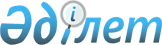 О внесении изменений в решение Шортандинского районного маслихата от 14 января 2021 года № С-72/2 "Об определении специализированных мест для организации и проведения мирных собраний, порядка использования специализированных мест для организации и проведения мирных собраний, нормы их предельной заполняемости, а также требования к материально-техническому и организационному обеспечению специализированных мест для организации и проведения мирных собраний и границ прилегающих территорий, в которых запрещено проведение пикетирования в Шортандинском районе"Решение Шортандинского районного маслихата Акмолинской области от 13 января 2022 года № 7С-19/2. Зарегистрировано в Министерстве юстиции Республики Казахстан 19 января 2022 года № 26553
      Шортандинский районный маслихат РЕШИЛ:
      1. Внести в решение Шортандинского районного маслихата "Об определении специализированных мест для организации и проведения мирных собраний, порядка использования специализированных мест для организации и проведения мирных собраний, нормы их предельной заполняемости, а также требования к материально-техническому и организационному обеспечению специализированных мест для организации и проведения мирных собраний и границ прилегающих территорий, в которых запрещено проведение пикетирования в Шортандинском районе" от 14 января 2021 года № С-72/2 (зарегистрировано в Реестре государственной регистрации нормативных правовых актов под № 8318) следующие изменения:
      заголовок указанного решения изложить в новой редакции:
      "О некоторых вопросах проведения мирных собраний";
      приложения 1, 2, 3 к указанному решению изложить в новой редакции согласно приложениям 1, 2, 3 к настоящему решению.
      2. Настоящее решение вводится в действие по истечении десяти календарных дней после дня его первого официального опубликования. Специализированные места для организации и проведения мирных собраний в Шортандинском районе
      Специализированные места для организации и проведения мирных собраний в Шортандинском районе:
      1. Площадь, поселок Шортанды, улица Феликса Дзержинского, 19.
      2. Площадь, поселок Шортанды, улица Абылай хана, 26 А.
      3. Маршрут следования для проведения мирных собраний: поселок Шортанды, от площади перед парком культуры и отдыха имени Шауали Рахимжанова до площади перед коммунальным государственным учреждением "Досуговый центр" при отделе внутренней политики, культуры, развития языков и спорта Шортандинского района, по улице Абылай хана, 26 А.
      4. Площадь, поселок Жолымбет, улица Абая Кунанбаева, 14.
      5. Маршрут следования для проведения мирных собраний: поселок Жолымбет, от улицы 40 лет Победы до площади перед коммунальным государственным учреждением "Досуговый центр" при отделе внутренней политики, культуры, развития языков и спорта Шортандинского района, по улице Абая Кунанбаева, 14.
      6. Площадь, село Андреевка, улица Желтоқсан, 21.
      7. Маршрут следования для проведения мирных собраний: село Андреевка, от пересечения улиц Кунаева и Желтоқсан до площади перед объектом товарищества с ограниченной ответственностью "Нива", по улице Желтоқсан, 21.
      8. Площадь, село Бектау, улица Абая, 2.
      9. Маршрут следования для проведения мирных собраний: село Бектау, от пересечения улиц Казциковская и Абая до площади перед объектом индивидуального предпринимателя "Ахметов Канат Серикбаевич", по улице Абая, 2.
      10. Площадь, село Новокубанка, улица Кан Де Хана, 1 Б.
      11. Маршрут следования для проведения мирных собраний: село Новокубанка, от улицы Кан Де Хана до площади перед памятником "Павшему солдату в годы Великой Отечественной войны", по улице Кан Де Хана, 1 Б.
      12. Площадь, село Петровка, улица Приречная, 9 А.
      13. Маршрут следования для проведения мирных собраний: село Петровка, от улицы Толе би до площади перед объектом акционерного общества "Петровское", по улице Приречная, 9 А.
      14. Площадь, поселок Научный, улица Бараева, 15.
      15. Маршрут следования для проведения мирных собраний: поселок Научный, от площади перед коммунальным государственным учреждением "Дом культуры поселка Научный" при отделе внутренней политики, культуры, развития языков и спорта Шортандинского района до площади перед объектом товарищества с ограниченной ответственностью "Научно – производственный центр зернового хозяйства имени А.И. Бараева", по улице Бараева, 15.
      16. Площадь, село Раевка, переулок Шокана Уалиханова, 8.
      17. Маршрут следования для проведения мирных собраний: село Раевка, от площади перед объектом товарищества с ограниченной ответственностью "Нур Астык Kz" до переулка Шокана Уалиханова, 8.
      18. Площадь, село Бозайгыр, улица Бейбитшилик, 5.
      19. Маршрут следования для проведения мирных собраний: село Бозайгыр, от объекта индивидуального предпринимателя "Лисман" до площади перед обелиском "Павшим героям в Великой Отечественной войне", по улице Бейбитшилик, 5.
      20. Площадь, село Новоселовка, улица Абая, 20.
      21. Маршрут следования для проведения мирных собраний: село Новоселовка, от переулка Джамбула Джабаева до площади перед обелиском "Никто не забыт, ничто не забыто", по улице Абая, 20.
      22. Площадь, село Пригородное, улица Целинная, 16.
      23. Маршрут следования для проведения мирных собраний: село Пригородное, от улицы Луговая до центральной площади, по улице Целинная, 16. Порядок использования специализированных мест для организации и проведения мирных собраний, нормы их предельной заполняемости, а также требования к материально-техническому и организационному обеспечению специализированных мест для организации и проведения мирных собраний в Шортандинском районе
      1. Настоящий порядок использования специализированных мест для организации и проведения мирных собраний, нормы их предельной заполняемости, а также требования к материально-техническому и организационному обеспечению специализированных мест для организации и проведения мирных собраний в Шортандинском районе разработан в соответствии с Законом Республики Казахстан "О порядке организации и проведения мирных собраний в Республике Казахстан" (далее – Закон).
      2. Специализированные места используются с соблюдением санитарных норм и правил пожарной безопасности. Допускается проведение мирных собраний в случае отсутствия информации о проведении в специализированных местах других запланированных официальных, культурных, зрелищных культурно-массовых, физкультурно-оздоровительных, спортивных и иных мероприятий, осуществлении строительно-монтажных работ.
      3. Материально-техническое и организационное обеспечение проведения мирных собраний осуществляется их организатором и участниками за счет собственных средств, а также за счет средств и имущества, собранных и (или) переданных для проведения данных мирных собраний, если Законом и иными законами Республики Казахстан не установлено иное.
      4. Нормы предельной заполняемости специализированных мест для организации и проведения мирных собраний в Шортандинском районе:
      1) площадь, поселок Шортанды, улица Феликса Дзержинского, 19, норма предельной заполняемости 50 человек;
      2) площадь, поселок Шортанды, улица Абылай хана, 26 А, норма предельной заполняемости 50 человек;
      3) маршрут следования для проведения мирных собраний: поселок Шортанды, от площади перед парком культуры и отдыха имени Шауали Рахимжанова до площади перед коммунальным государственным учреждением "Досуговый центр" при отделе внутренней политики, культуры, развития языков и спорта Шортандинского района, по улице Абылай хана, 26 А, норма предельной заполняемости 50 человек;
      4) площадь, поселок Жолымбет, улица Абая Кунанбаева, 14, норма предельной заполняемости 50 человек;
      5) маршрут следования для проведения мирных собраний: поселок Жолымбет, от улицы 40 лет Победы до площади перед коммунальным государственным учреждением "Досуговый центр" при отделе внутренней политики, культуры, развития языков и спорта Шортандинского района, по улице Абая Кунанбаева, 14, норма предельной заполняемости 50 человек;
      6) площадь, село Андреевка, улица Желтоқсан, 21, норма предельной заполняемости 50 человек;
      7) маршрут следования для проведения мирных собраний: село Андреевка, от пересечения улиц Кунаева и Желтоқсан до площади перед объектом товарищества с ограниченной ответственностью "Нива", по улице Желтоқсан, 21, норма предельной заполняемости 50 человек;
      8) площадь, село Бектау, улица Абая, 2, норма предельной заполняемости 50 человек;
      9) маршрут следования для проведения мирных собраний: село Бектау, от пересечения улиц Казциковская и Абая до площади перед объектом индивидуального предпринимателя "Ахметов Канат Серикбаевич", по улице Абая, 2, норма предельной заполняемости 50 человек;
      10) площадь, село Новокубанка, улица Кан Де Хана, 1 Б, норма предельной заполняемости 50 человек;
      11) маршрут следования для проведения мирных собраний: село Новокубанка, от улицы Кан Де Хана, до площади перед памятником "Павшему солдату в годы Великой Отечественной войны", по улице Кан Де Хана, 1 Б, норма предельной заполняемости 50 человек;
      12) площадь, село Петровка, улица Приречная, 9 А, норма предельной заполняемости 50 человек;
      13) маршрут следования для проведения мирных собраний: село Петровка, от улицы Толе би до площади перед объектом акционерного общества "Петровское", по улице Приречная, 9 А, норма предельной заполняемости 50 человек;
      14) площадь, поселок Научный, улица Бараева, 15, норма предельной заполняемости 50 человек;
      15) маршрут следования для проведения мирных собраний: поселок Научный, от площади перед коммунальным государственным учреждением "Дом культуры поселка Научный" при отделе внутренней политики, культуры, развития языков и спорта Шортандинского района до площади перед объектом товарищества с ограниченной ответственностью "Научно – производственный центр зернового хозяйства имени А.И. Бараева", по улице Бараева, 15, норма предельной заполняемости 50 человек;
      16) площадь, село Раевка, переулок Шокана Уалиханова, 8, норма предельной заполняемости 25 человек;
      17) маршрут следования для проведения мирных собраний: село Раевка, от площади перед объектом товарищества с ограниченной ответственностью "Нур Астык Kz" до переулка Шокана Уалиханова, 8, норма предельной заполняемости 25 человек;
      18) площадь, село Бозайгыр, улица Бейбитшилик, 5, норма предельной заполняемости 50 человек;
      19) маршрут следования для проведения мирных собраний: село Бозайгыр, от объекта индивидуального предпринимателя "Лисман" до площади перед обелиском "Павшим героям в Великой Отечественной войне", по улице Бейбитшилик, 5, норма предельной заполняемости 50 человек;
      20) площадь, село Новоселовка, улица Абая, 20, норма предельной заполняемости 25 человек;
      21) маршрут следования для проведения мирных собраний: село Новоселовка, от переулка Джамбула Джабаева до площади перед обелиском "Никто не забыт, ничто не забыто", по улице Абая, 20, норма предельной заполняемости 25 человек;
      22) площадь, село Пригородное, улица Целинная, 16, норма предельной заполняемости 30 человек;
      23) маршрут следования для проведения мирных собраний: село Пригородное, от улицы Луговая до центральной площади, по улице Целинная, 16, норма предельной заполняемости 30 человек.
      5. Не допускается установление юрт, палаток, иных сооружений в специализированных местах для организации и проведения мирных собраний без согласия местного исполнительного органа.
      6. В случае, если на проведение мирного собрания в одном и том же месте и (или) по одному и тому же маршруту следования либо в одно и то же время одновременно претендует несколько организаторов мирных собраний, очередность использования указанного места определяется местным исполнительным органом исходя из времени получения им соответствующего уведомления или заявления от организатора мирных собраний.
      7. Минимальное допустимое расстояние между лицами, принимающими участие в мирном собрании, кроме пикетирования, составляет не менее двух метров, в целях сохранения социальной дистанции.
      8. Минимальное допустимое расстояние между лицами, осуществляющими пикетирование, проводимое одним участником, составляет не менее 100 метров.
      9. Мирные собрания не могут начинаться ранее 9 часов и заканчиваться позднее 20 часов по местному времени Шортандинского района в день проведения мирных собраний. Границы прилегающих территорий, в которых не допускается проведение пикетирования в Шортандинском районе
      На территории Шортандинского района не допускается проведение пикетирования ближе 400 метров от границы прилегающих территорий:
      1) в местах массовых захоронений;
      2) на объектах железнодорожного, водного, воздушного и автомобильного транспорта и прилегающих к ним территориях;
      3) на территориях, прилегающих к организациям, обеспечивающим обороноспособность, безопасность государства и жизнедеятельность населения;
      4) на территориях, прилегающих к опасным производственным объектам и иным объектам, эксплуатация которых требует соблюдения специальных правил техники безопасности;
      5) на магистральных железнодорожных сетях, магистральных трубопроводах, национальной электрической сети, магистральных линиях связи и прилегающих к ним территориях.
					© 2012. РГП на ПХВ «Институт законодательства и правовой информации Республики Казахстан» Министерства юстиции Республики Казахстан
				
      Секретарь Шортандинскогорайонного маслихата

Г.Садвокасова
Приложение 1
к решению Шортандинского
районного маслихата
от 13 января 2022 года
№ 7С-19/2Приложение 1
к решению Шортандинского
районного маслихата
от 14 января 2021 года
№ С-72/2Приложение 2
к решению Шортандинского
районного маслихата
от 13 января 2022 года
№ 7С-19/2Приложение 2
к решению Шортандинского
районного маслихата
от 14 января 2021 года
№ С-72/2Приложение 3
к решению Шортандинского
районного маслихата
от 13 января 2022 года
№ 7С-19/2Приложение 3
к решению Шортандинского
районного маслихата
от 14 января 2021 года
№ С-72/2